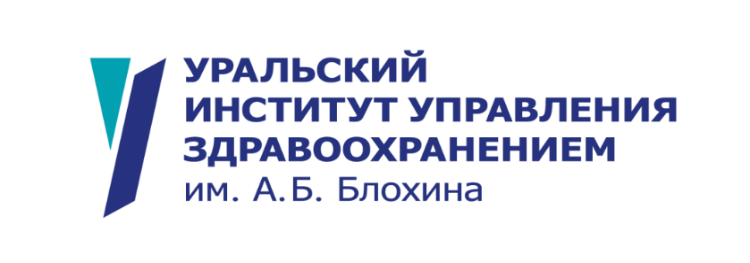 АННОТАЦИЯ К ДОПОЛНИТЕЛЬНОЙ ПРОФЕССИОНАЛЬНОЙ ПРОГРАММЕПОВЫШЕНИЯ КВАЛИФИКАЦИИ «Хирургия варикозной болезни»Общая информацияКому будет полезен курс.Настоящая программа рассчитана на подготовку заведующих хирургических отделений, практикующих врачей хирургических специальностей (хирургия и сердечно-сосудистая хирургия), старших ординаторов отделений.Цель программы:Очное индивидуальное обучение и освоение практических навыков и современных хирургических методик (работа в операционной).Планируемые результаты обучения.В рамках совершенствования и (или) получения знаний слушатель долженЗнать:основы флебогемодинамики нижних конечностей, методы диагностики хронических заболеваний вен; основные принципы консервативного лечения, показания к хирургическому и малоинвазивному лечению; способы выполнения основных хирургических приемов – кроссэктомии паховым и надпаховым доступом, над- и субфасциальных методиках обработки перфорантных вен, притоков основных подкожных стволов, в том числе с помощью малоинвазивных методик;знать  оборудование и инструменты для выполнения  флебэктомии, в том числе с использованием мини-доступа (микрофлебэктомии);технические и методические основы выполнения различных оперативных приемов;способы профилактики ятрогенных повреждений артерий и магистральных вен.Уметь:сформулировать показания к хирургическому лечению;владеть навыками выполнения основных хирургических приемов – кроссэктомии паховым и надпаховым доступом, над- и субфасциальных методиках обработки перфорантных вен, притоков основных подкожных стволов, в том числе с помощью малоинвазивных методик; уметь использовать оборудование и инструменты для выполнения  флебэктомии, в том числе с использованием мини-доступа (микрофлебэктомии); выделять главное в способах и методиках выполнения оперативного лечения при варикозной болезни;конкретизировать полученные знания и применять их соответственно клиническому проявлению заболевания;интерпретировать полученные данные, обобщать и систематизировать полученный материал;  работать с учебно-методической и научной литературой.Трудовые действиядиагностировать заболевание, оценить тяжесть хронической венозной недостаточности;провести дифференциальную клиническую диагностику с другими острыми и хроническими  заболеваниями вен; назначить оптимальный инструментальный метод обследования для верификации диагнозасоставить индивидуальный  план лечения больного;определить показания к проведению малоинвазивного или традиционного хирургического лечения; технически правильное выполнить все этапы флебэктомии;предупредить возможные осложнения;проводить экспертизу нетрудоспособности, направлять на медико-социальнуюэкспертизу;вести медицинскую учетную и отчетную документацию;организовывать и контролировать работу среднего медицинского персонала;Модули программы курса.Раздел 1. «Общие принципы отбора больных для хирургического лечения варикозной болезни, оборудование и инструменты для выполнения различных техник».Раздел 2. «Последовательность и критерии безопасности каждого из этапов флебэктомии. Профилактика венозных тромбоэмболических осложнений и особенности гемостаза при выполнении флебэктомии.»Раздел 3. «Общие принципы и навыки мануального оперирования, Тактика хирурга при неконтролируемом кровотечении при выполнении различных этапов флебэктомии»Раздел 4. «Правильное наложение эластического бандажа после операции. Виды компрессионного лечения и принципы рационального ее назначения».Раздел 5. «Венозные тромбоэмболические осложнения в послеоперационном периоде, основные принципы лечения тромбозов глубоких вен».Раздел 6. «Малоинвазивные методики лечения варикозной болезни ».Итоговое тестированиеПреимущества обучения в Уральском институте управления здравоохранением им. А.Б. Блохина по программе «Хирургия варикозной болезни»- индивидуальный формат обучения в выбранное специалистом время, согласованное с работодателем, стажировка в специализированном хирургическом отделении – Городской Центре Сосудистой Хирургии на базе ГАУЗ СО «ГКБ№40» г.Екатеринбурга; - программа разработана ведущими хирургами, имеющими многолетний опыт работы, заслуженный авторитет в профессиональном сообществе;- рассмотрение вопросов особенностей хирургического и малоинвазивного лечения хронических заболеваний вен, квалифицированного оказания специализированной медицинской помощи, профилактики  ятрогенных повреждений помощи в рамках одной учебной программы.Контингент обучающихсяК освоению программы допускаются лица, имеющие высшее медицинское образование и специализацию по хирургической специальностиВид обученияПовышение квалификацииТрудоемкость обучения36 часовПродолжительность обучения1 неделяФормат обученияОчно в форме стажировки на рабочем местеФорма документа, выдаваемого по результатам Удостоверение о повышении квалификации